		Соглашение		О принятии согласованных технических правил Организации Объединенных Наций для колесных транспортных средств, предметов оборудования и частей, которые могут быть установлены и/или использованы на колесных транспортных средствах, и об условиях взаимного признания официальных утверждений, выдаваемых на основе этих правил Организации Объединенных Наций*(Пересмотр 3, включающий поправки, вступившие в силу 14 сентября 2017 года)		Добавление 43 — Правила № 44 ООН		Пересмотр 3 — Поправка 10Дополнение 17 к поправкам серии 04 — Дата вступления в силу: 29 мая 2020 года		Единообразные предписания, касающиеся официального утверждения удерживающих устройств для детей, находящихся в механических транспортных средствах («детские удерживающие системы»)Настоящий документ опубликован исключительно в информационных целях. Аутентичным и юридически обязательным текстом является документ: ECE/TRANS/WP.29/2019/108.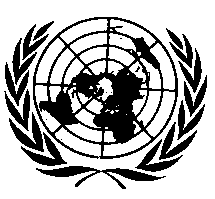 ОРГАНИЗАЦИЯ ОБЪЕДИНЕННЫХ НАЦИЙПункт 7.1.4.2.2 изменить следующим образом:«7.1.4.2.2	Вертикальная составляющая ускорения по направлению от живота к голове, «-z», когда соблюдаются процедуры, определенные в пункте 8.5 настоящего документа, не должна превышать 30 g, за исключением интервалов, общая продолжительность которых не превышает 3 с. Процедуры измерения, определенные в пункте 8.5 настоящего документа, соответствуют процедурам ISO 6487 с учетом правила знаков SAE J211, как показано на рис. А.		Рис. A
Правило знаков SAE J211»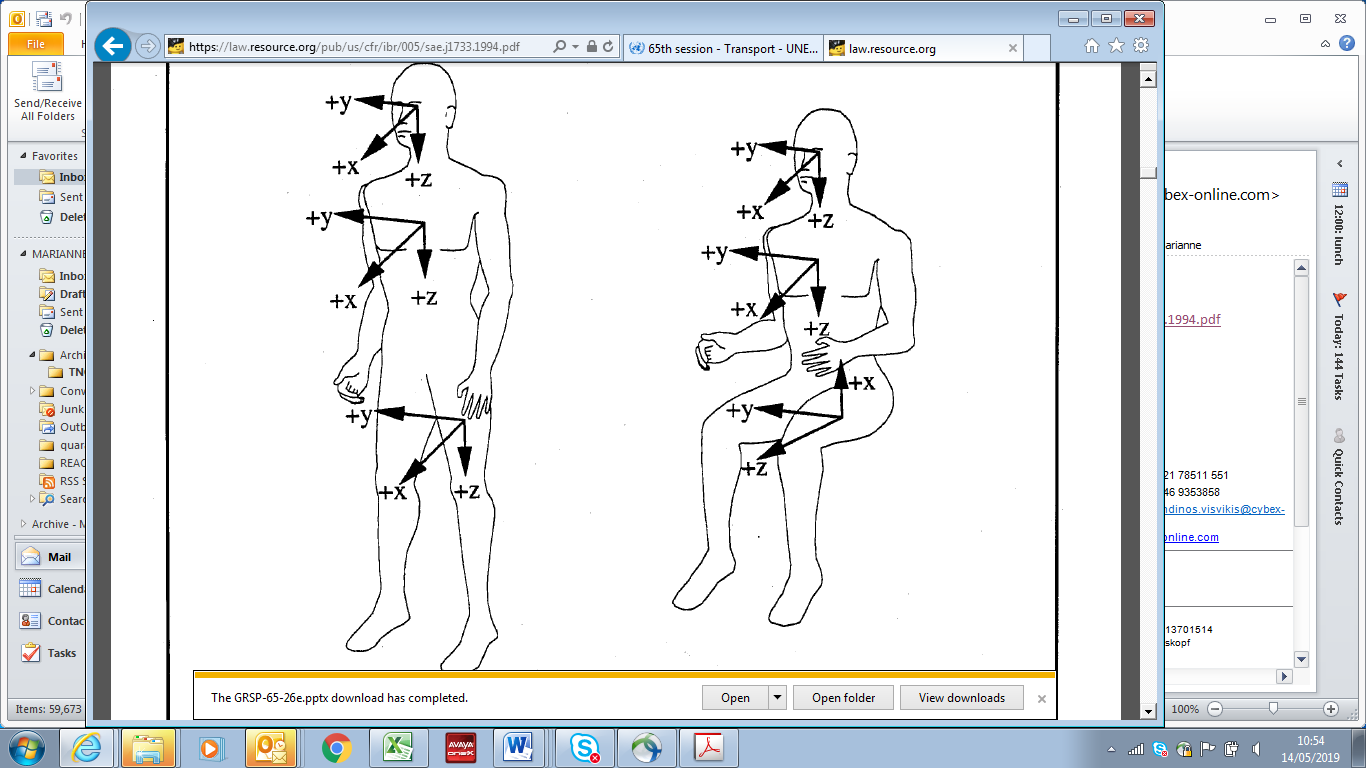 E/ECE/324/Rev.1/Add.43/Rev.3/Amend.10−E/ECE/TRANS/505/Rev.1/Add.43/Rev.3/Amend.10E/ECE/324/Rev.1/Add.43/Rev.3/Amend.10−E/ECE/TRANS/505/Rev.1/Add.43/Rev.3/Amend.10E/ECE/324/Rev.1/Add.43/Rev.3/Amend.10−E/ECE/TRANS/505/Rev.1/Add.43/Rev.3/Amend.101 July 2020